ACTUALIZAR CAMPO DE VENDEDOR EXTERNO DE ACUERDO A LA CARTERA ASIGNADA: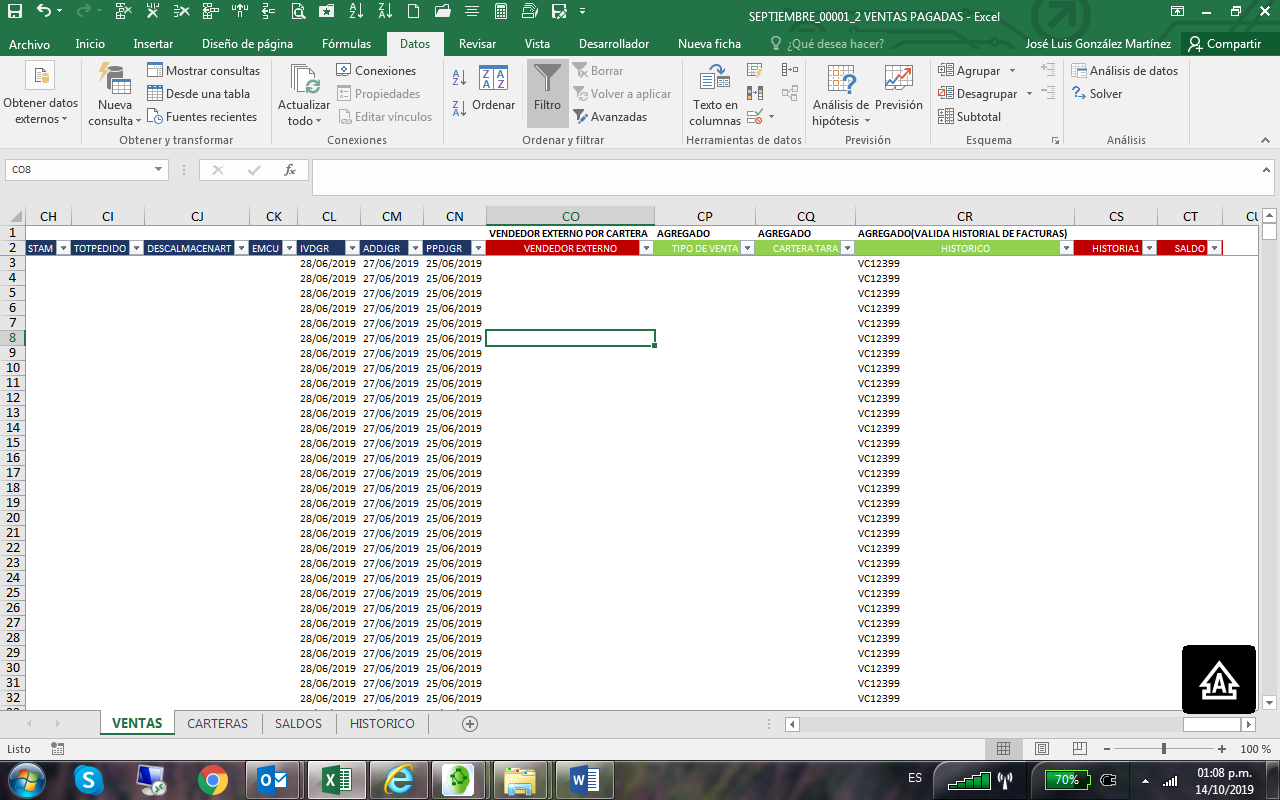 SE DEBERA DE TENER UNA PANTALLA EN DONDE SE TENGA ESTA INFORMACION POR CADA VENDEDOR, PUDIENDOSE ASIGNAR EL MISMO NUMERO DE CLIENTE A DIFERENTES VENDEDORES, ASI COMO PODER ACTUALIZAR LA CARTERA DE CLIENTES POR CADA VENDEDOR EXTERNO.CARTERA: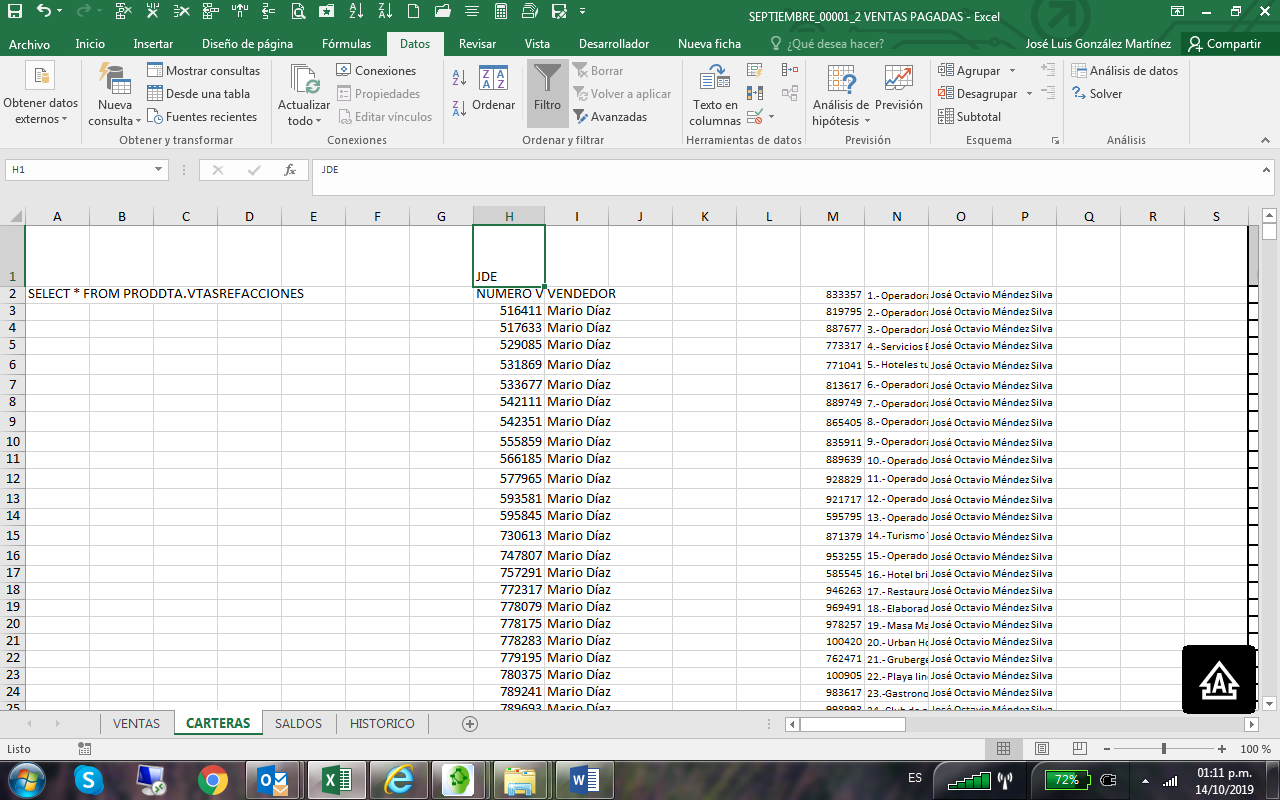 TAMBIEN SE ACTUALIZARÁ EL CAMPO DE BASE EXTERNOS QUE ES LA BASE PARA EL CALCULO DE LA COMISION DEL PERSONAL EXTERNO: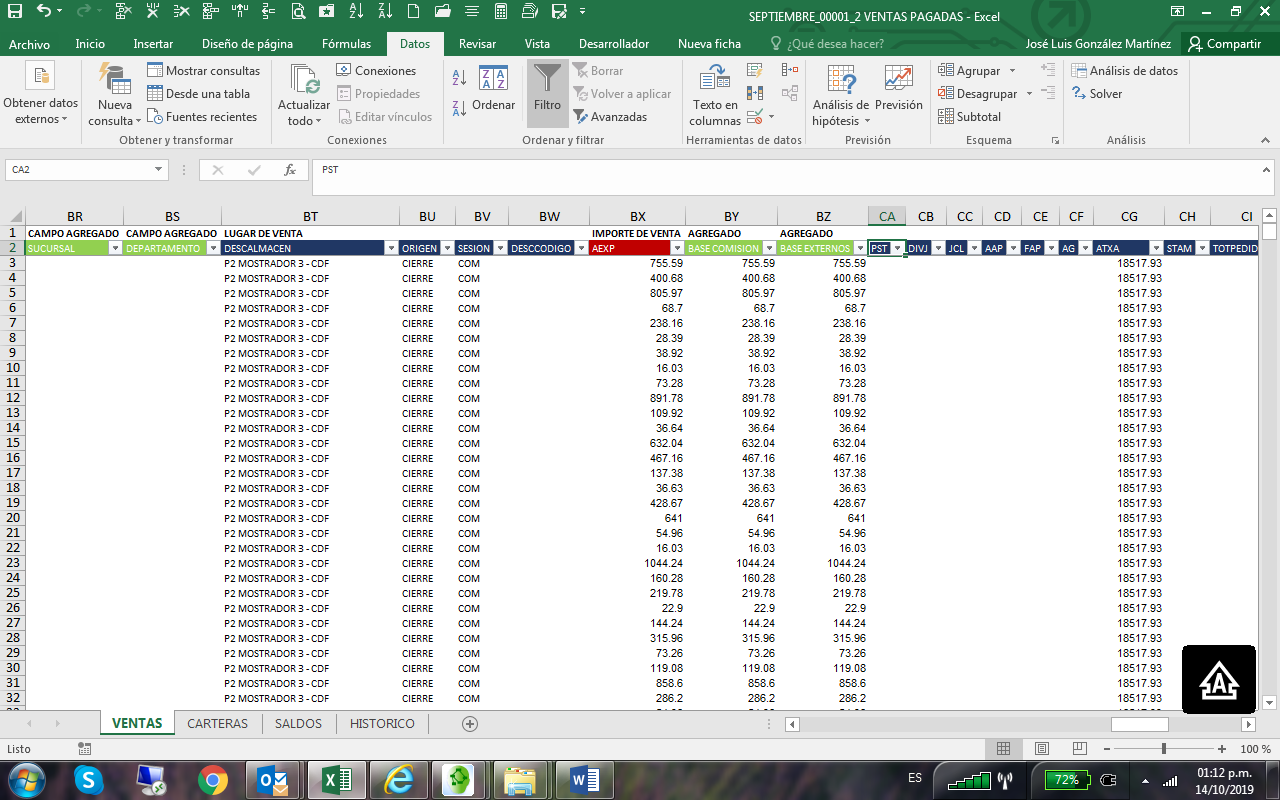 SE DEBERAN DE OMITIR LOS IMPORTES CUANDO EN LA DESCRIPCION DEL CAMPO DSC1 O DSC2 SE TENGAN LAS SIGUIENTES DESCRIPCIONES :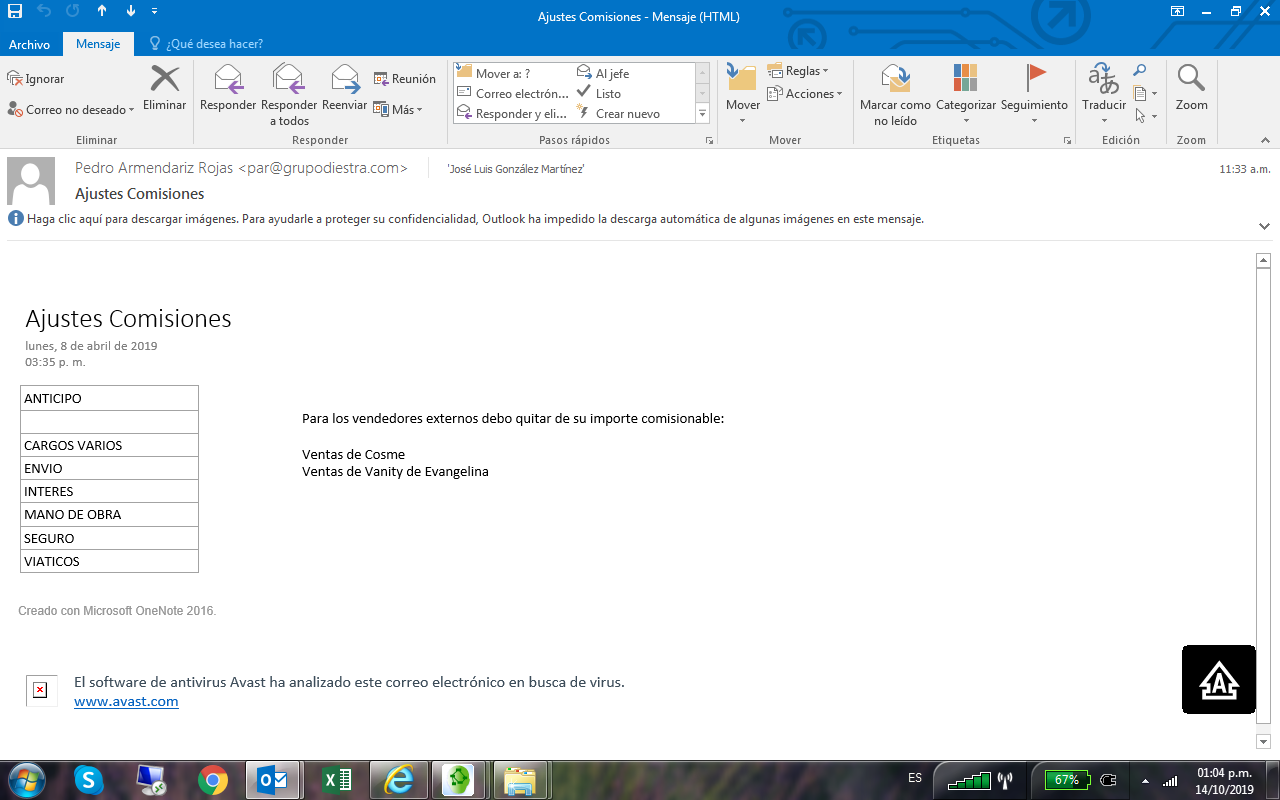 EJEMPLO DE PANTALLA DE ASIGNACION DE CARTERA: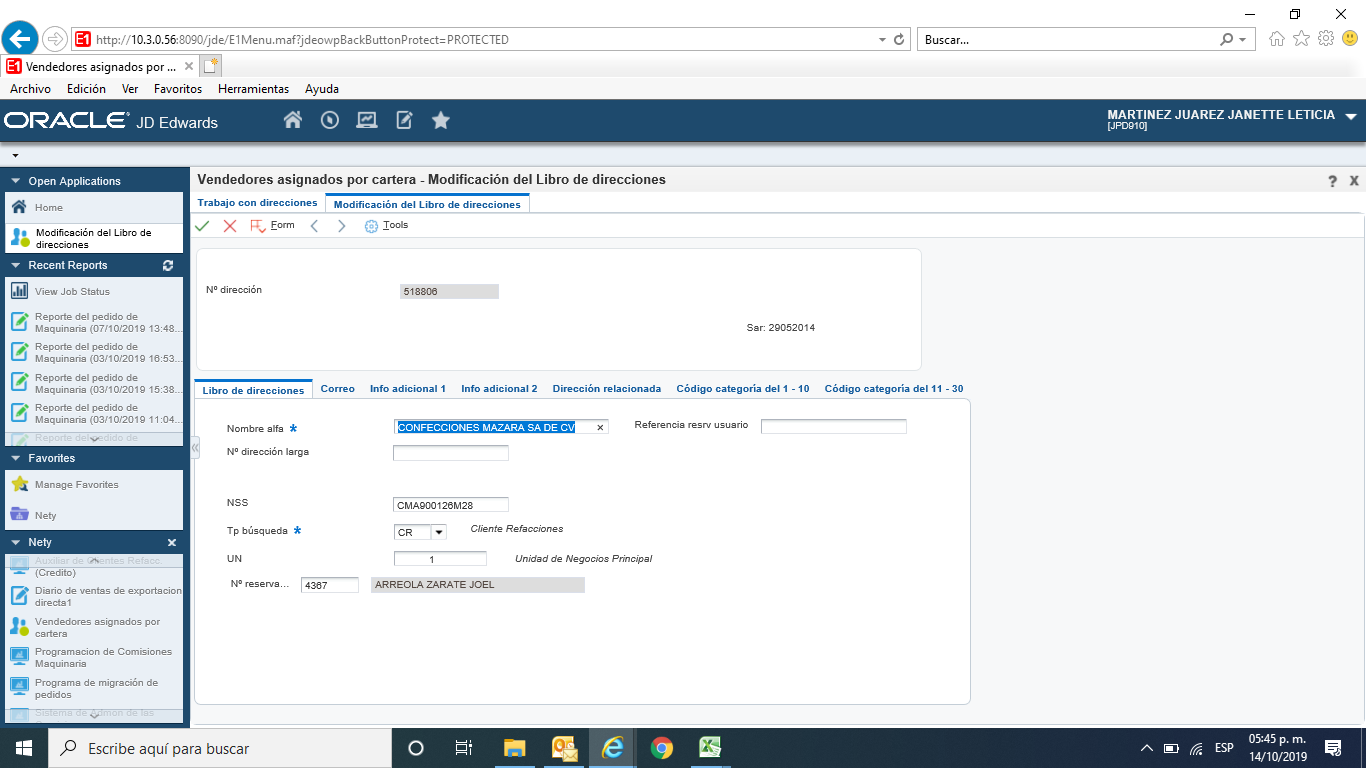 